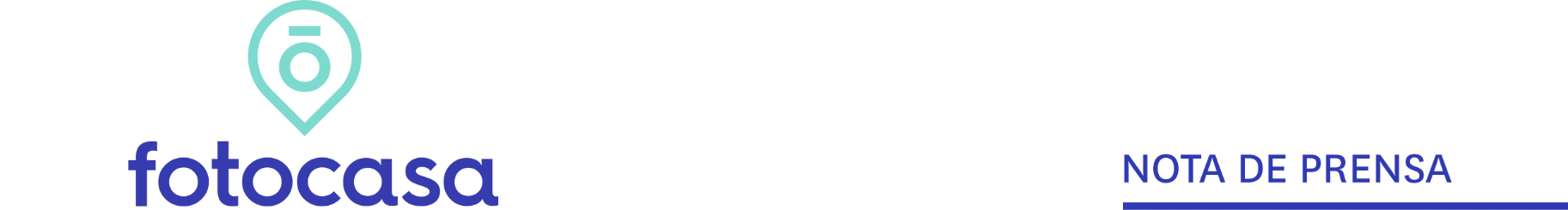 2023: ANÁLISIS RENTABILIDAD VIVIENDA La rentabilidad de la vivienda en España cierra 2023 con un 6,4%, una décima menos que hace un añoLa Comunitat Valenciana es la más rentable con un 7,9% en 2023, 1,7 punto más rentable que hace 5 años (6,2% en 2018) Invertir en vivienda en las capitales de Tarragona, Huelva, Toledo, y Lleida da una rentabilidad superior al 7%  Los barrios más rentables de Barcelona son El Poble Sec - Parc de Montjuïc y El Raval (6,9%), frente a Embajadores – Lavapiés, el más rentable de Madrid (5,3%)Madrid, 29 de enero de 2024La rentabilidad anual de la vivienda en España en 2023 se sitúa en un 6,4%, un 0,1 punto menos que hace un año (un 6,5% en 2022), pero 2,2 puntos más que hace 15 años (un 4,1% en 2008), según el estudio de “La rentabilidad de la vivienda en España en 2023”, basado en el análisis de los precios de la vivienda en venta y alquiler de diciembre de 2023 por el portal inmobiliario Fotocasa. Los datos también indican que adquirir una propiedad para ponerla en alquiler en diciembre es la cuarta rentabilidad más alta desde 2006.Rentabilidad de la vivienda en España en los últimos años“El leve descenso registrado en este año se debe a que el precio de la vivienda en compra se ha acelerado de manera más abultada incluso que en el mercado del alquiler. Si ambos mercados presentan tendencia alcista, el rendimiento de comprar una vivienda para ponerla en alquiler se equilibra. Por su parte el precio del arrendamiento también se ha encarecido, hasta alcanzar nuevos máximos, lo que ha permitido que el rendimiento de comprar una vivienda y ponerla en alquiler se mantenga en niveles positivos. Igualmente, el ladrillo continúa siendo el activo más seguro que existe en el mercado y el producto financiero con mayor rentabilidad por lo que se mantiene como el foco de inversión principal para los ahorradores en momentos de incertidumbre económica. Muchos pequeños particulares que apuestan por la vivienda como un valor refugio y que se han lanzado a invertir al percibir este mercado como fiable tras la evolución de la escalada de tipos de interés. De hecho, el volumen de compradores de vivienda como inversión se ha duplicado en el último año”, según la directora de Estudios de Fotocasa.Por Comunidad AutónomaLa rentabilidad de la vivienda ha aumentado en doce comunidades en 2023 y en siete de ellas el valor es igual o está por encima de la rentabilidad de España (6,4%) y son: Comunitat Valenciana (7,9%), Región de Murcia (7,4%), Cantabria (7,3%), Castilla y León (7,0%), Cataluña (6,9%), Asturias (6,8%) y Navarra (6,4%). Por debajo de la rentabilidad media se encuentran las comunidades de Aragón (6,3%), Extremadura (6,3%), Canarias (6,3%), Castilla-La Mancha (6,3%), Andalucía (6,1%), Galicia (6,0%), País Vasco (6,0%), La Rioja (5,9%), Madrid (5,5%) y Baleares (5,3%).Rentabilidad de 2023 por comunidades autónomasMapa - Rentabilidad por CCAA en 2023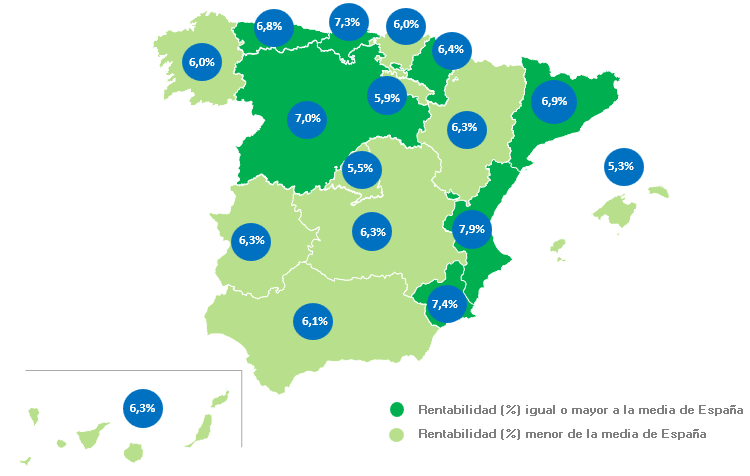 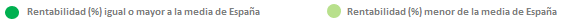 Mapa comparativo de la rentabilidad por CCAA en 2013, 2018 y 2022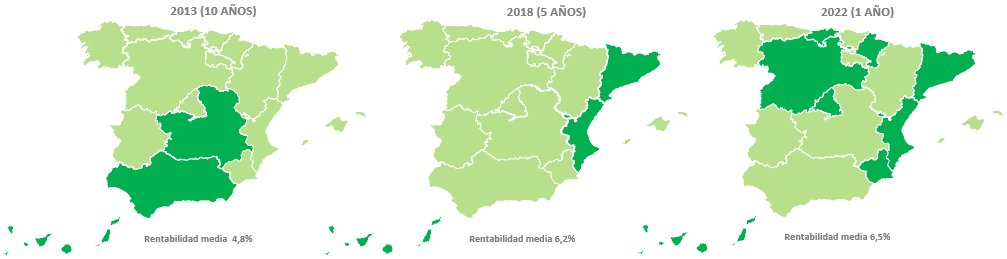 Por municipiosEl análisis de Fotocasa también ofrece datos de rentabilidad por municipios. Así, del análisis se desprende que el 48% de los municipios estudiados (132 municipios en total) tienen una rentabilidad igual o por encima de la media de España (6,4%). La ciudad costera de Gandía es la única que tiene una rentabilidad por encima del 10%, ha pasado en 10 años del 4,8% al 10,7% de rentabilidad, convirtiéndose un año más en la ciudad más rentable de España en 2023. Le siguen muy de cerca como las ciudades más rentables como Laredo con 9,7%, La Manga del Mar Menor con 9,7%, Lucena con 8,9%, L'Hospitalet de Llobregat con 8,7%, La Línea de la Concepción con 8,3%, Talavera de la Reina con 8,3%, El Ejido con 8,2%, Algeciras con 8,1% y Molina de Segura con 8,0%; todas ellas por encima del 8% de rentabilidad.Por otro lado, el 18% de las ciudades analizadas tienen una rentabilidad inferior al 5% y las primeras diez son: Eivissa con 3,7%, Getxo con 3,9%, Donostia - San Sebastián con 4,0%, Sitges con 4,0%, Benahavís con 4,1%, Sant Cugat del Vallès con 4,3%, Calvià con 4,4%, Marbella con 4,5%, Orihuela con 4,5%, Santiago de Compostela con 4,5%, Pamplona / Iruña con 4,5%, A Coruña capital con 4,6%, Almuñécar con 4,6%, Estepona con 4,6%, Fuengirola con 4,7%, Altea con 4,7%, Madrid capital con 4,7%, Vic con 4,8%, Dénia con 4,8%, Cádiz capital con 4,8%, Pozuelo de Alarcón con 4,8%, Rincón de la Victoria con 4,9%, Vigo con 4,9% y Castro-Urdiales con 4,9%.Mapa - Rentabilidad por capitales de provincia en 2023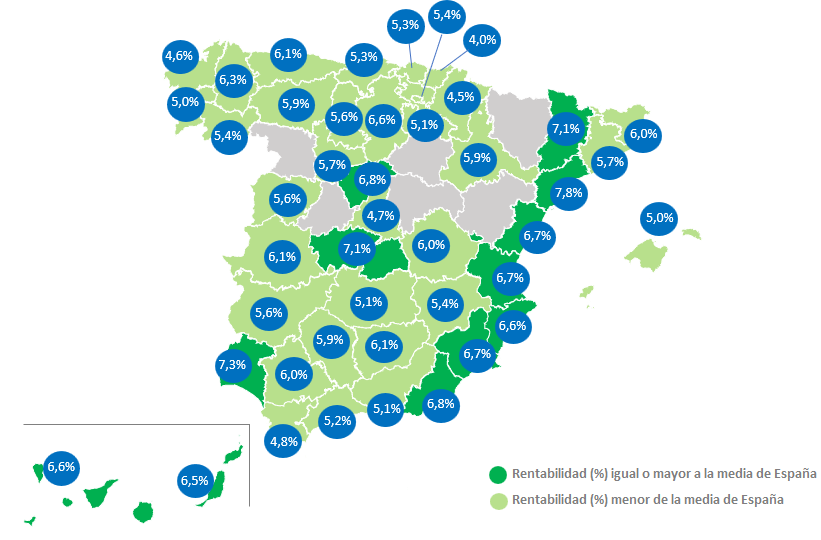 Mapas comparativos de la rentabilidad por capitales de provincia de 2013, 2018 y 2022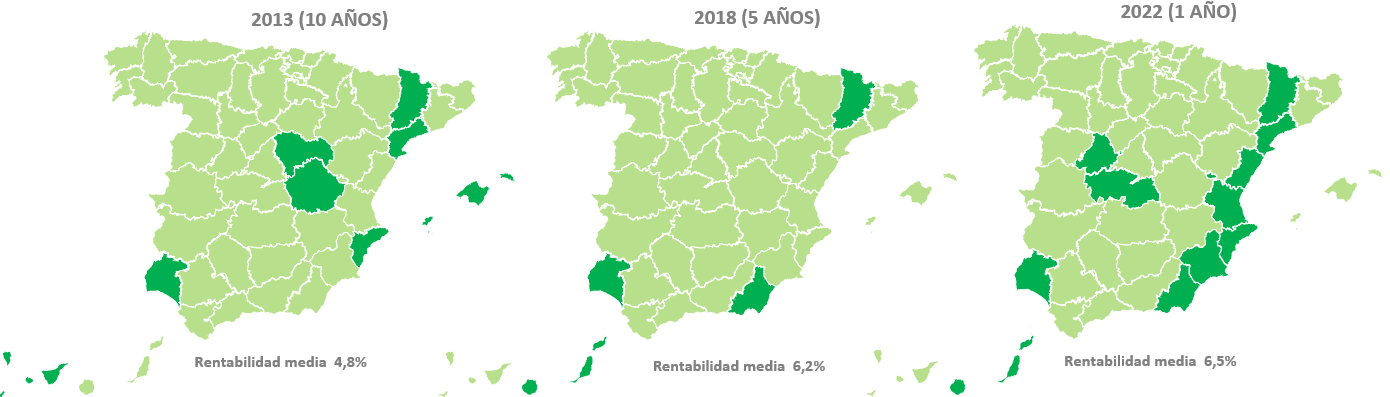 Por distritosEl análisis de Fotocasa también ofrece datos de los distritos más rentables para comprar una vivienda y ponerla en alquiler en Madrid y Barcelona.En cuanto a Madrid capital, el distrito de Villaverde ha pasado en 10 años del 5,8% al 8,9% de rentabilidad, convirtiéndose en el distrito en donde más ha aumentado la rentabilidad en la última década. Del análisis también se desprende que los tres distritos más rentables de Madrid en 2023 son: Villaverde con 8,9%, Puente de Vallecas con 7,7% y Latina con 7,4%. Le siguen los distritos de Vicálvaro con 5,7%, San Blas con 5,6%, Ciudad Lineal con 5,6%, Arganzuela con 5,1%, Tetuán con 4,8%, Hortaleza con 4,6%, Moncloa - Aravaca con 4,5%, Fuencarral - El Pardo con 4,3%, Retiro con 4,2%, Chamartín con 4,0%, Chamberí con 4,0% y Centro con 3,9% y Barrio de Salamanca con 3,2%.Mapa - Rentabilidad por distritos en 2023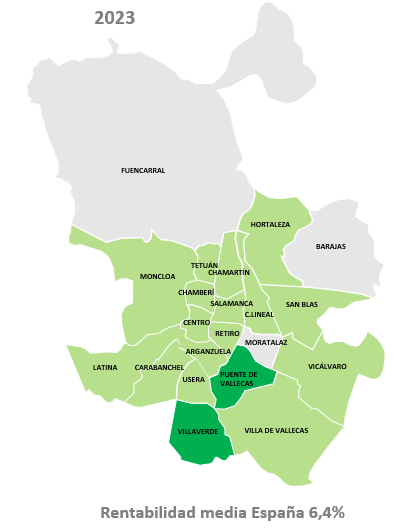 Mapas comparativos de la rentabilidad de los distritos de Madrid de 2013, 2018 y 2022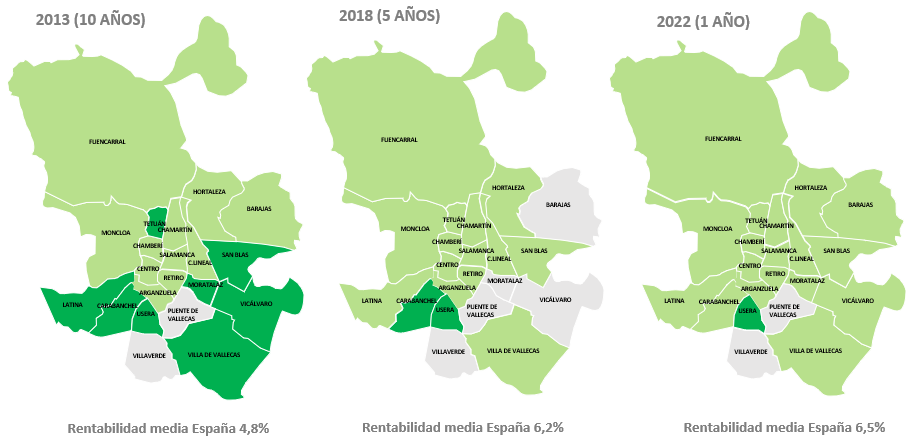 En cuanto a Barcelona capital, el distrito de Nou Barris ha pasado en 10 años del 5,2% al 7,7% de rentabilidad, convirtiéndose en el más rentable de la capital catalana. Le siguen, Sants - Montjuïc con 6,8%, Sant Martí con 6,4%, Sant Andreu con 6,2%, Horta - Guinardó con 5,9%, Ciutat Vella con 5,6%, Gràcia con 4,9%, Les Corts con 4,8%, Eixample con 4,6% y Sarrià - Sant Gervasi con 4,2%.Mapa - Rentabilidad por distritos de Barcelona en 2023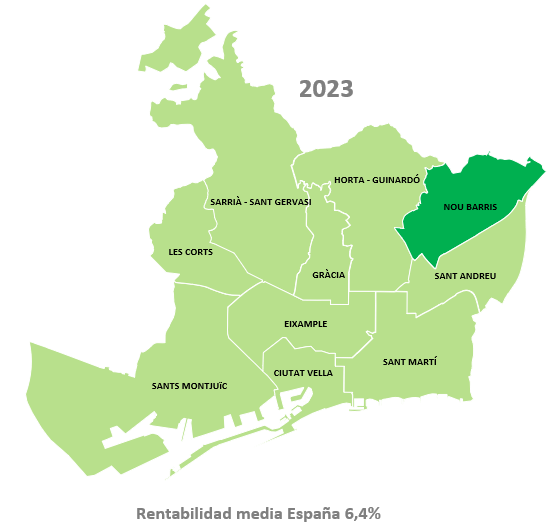 Mapas comparativos de la rentabilidad de los distritos de Barcelona en junio de 2013, 2018 y 2022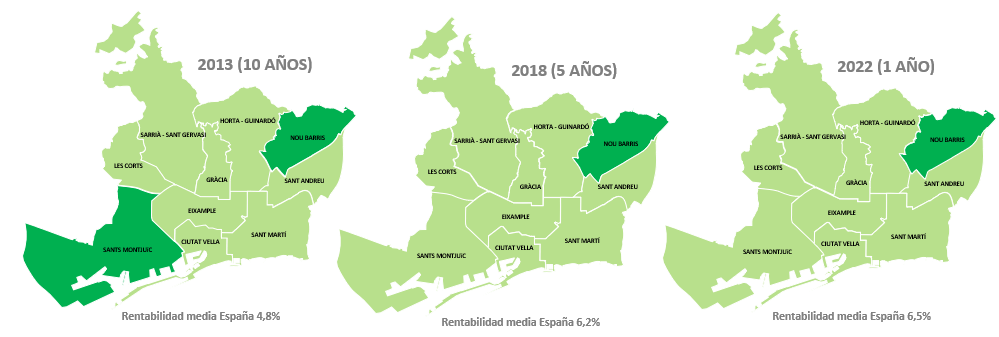 Por barriosEl análisis de Fotocasa también ofrece datos de los barrios más rentables para comprar una vivienda y ponerla en alquiler en España. En cuanto a Madrid capital, el barrio más rentable es Embajadores – Lavapiés con un 5,3% de rentabilidad, seguido de Guindalera con 4,7%, Palacio con 4,6%, Argüelles con 4,4%, Ríos Rosas - Nuevos Ministerios con 3,8%, El Viso con 3,7%, Hispanoamérica - Bernabéu con 3,6%, Almagro con 3,6%, Universidad - Malasaña con 3,6%, Sol con 3,5%, Justicia - Chueca con 3,4%, Goya con 3,4%, Lista con 2,9%, Recoletos con 2,7% y Castellana con 2,7%.En cuanto a Barcelona capital, los barrios más rentables son El Poble Sec - Parc de Montjuïc y El Raval con un 6,9%, cada uno. Le siguen El Camp de l'Arpa del Clot 6,8%, Sant Antoni con 5,7%, Sants con 5,7%, Sagrada Família con 5,5%, El Camp d'en Grassot i Gràcia Nova con 5,2%, Barri Gòtic con 5,1%, Barri de les Corts con 5,0%, El Poblenou con 4,9%, Vila de Gràcia con 4,9%, Sant Pere, Sta. Caterina i la Ribera con 4,8%, La Nova Esquerra de l'Eixample con 4,8%, El Putget i el Farró con 4,6%, L'Antiga Esquerra de l'Eixample con 4,6%, Sant Gervasi i la Bonanova con 4,6%, Sant Gervasi- Galvany con 4,1%, Sarrià con 4,0%, Diagonal Mar i el Front Marítim del Poblenou con 4,0% y Dreta de l'Eixample con 3,8%.Tablas (7)Tabla 1. Rentabilidad de la vivienda por CCAA en 2013, 2018, 2022 y 2023Tabla 2. Rentabilidad de la vivienda por provincias en 2013, 2018, 2022 y 2023Tabla 3. Rentabilidad de la vivienda por ciudades en 2013, 2018, 2022 y 2023Tabla 4. Rentabilidad de la vivienda por distritos de Madrid en 2018, 2022 y 2023Tabla 5. Rentabilidad de la vivienda por distritos de Barcelona en 2018, 2022 y 2023Tabla 6. Rentabilidad de la vivienda por barrios de Madrid en 2018, 2022 y 2023Tabla 7. Rentabilidad de la vivienda por barrios de Barcelona en 2018, 2022 y 2023Sobre FotocasaPortal inmobiliario que cuenta con inmuebles de segunda mano, promociones de obra nueva y viviendas de alquiler. Cada mes genera un tráfico de 34 millones de visitas (75% a través de dispositivos móviles). Mensualmente elabora el índice inmobiliario Fotocasa, un informe de referencia sobre la evolución del precio medio de la vivienda en España, tanto en venta como en alquiler. Toda nuestra información la puedes encontrar en nuestra Sala de Prensa. Fotocasa pertenece a Adevinta, una empresa 100% especializada en Marketplaces digitales y el único “pure player” del sector a nivel mundial. Más información sobre Fotocasa. Sobre Adevinta SpainAdevinta Spain es una compañía líder en marketplaces digitales y una de las principales empresas del sector tecnológico del país, con más de 18 millones de usuarios al mes en sus plataformas de los sectores inmobiliario (Fotocasa y habitaclia), empleo (InfoJobs), motor (coches.net y motos.net) y compraventa de artículos de segunda mano (Milanuncios).Los negocios de Adevinta han evolucionado del papel al online a lo largo de más de 40 años de trayectoria en España, convirtiéndose en referentes de Internet. La sede de la compañía está en Barcelona y cuenta con una plantilla de 1.200 personas comprometidas con fomentar un cambio positivo en el mundo a través de tecnología innovadora, otorgando una nueva oportunidad a quienes la están buscando y dando a las cosas una segunda vida.Adevinta tiene presencia mundial en 10 países. El conjunto de sus plataformas locales recibe un promedio de 3.000 millones de visitas cada mes. Más información en adevinta.esDepartamento Comunicación FotocasaAnaïs Lópezcomunicacion@fotocasa.es620 66 29 26Llorente y Cuenca    			       	Ramon Torné							                 rtorne@llorenteycuenca.com			638 68 19 85      	Fanny Merinoemerino@llorenteycuenca.com		663 35 69 75 Comunidades AutónomasRentabilidad2013(10 años)Rentabilidad2018(5 años)Rentabilidad2022(1 año)Rentabilidad2023Comunitat Valenciana4,5%6,2%7,7%7,9%Región de Murcia4,7%6,1%7,7%7,4%Cantabria4,1%5,5%6,9%7,3%Castilla y León4,3%5,3%6,5%7,0%Cataluña4,6%6,5%6,8%6,9%Asturias4,2%5,5%6,3%6,8%Navarra4,5%6,0%6,6%6,4%España4,8%6,2%6,5%6,4%Aragón4,5%5,9%6,4%6,3%Extremadura4,4%5,3%6,0%6,3%Canarias5,0%6,7%6,8%6,3%Castilla-La Mancha4,9%5,7%6,1%6,3%Andalucía4,8%5,7%6,0%6,1%Galicia3,9%4,6%5,7%6,0%País Vasco3,8%5,1%5,7%6,0%La Rioja4,3%5,4%6,1%5,9%Madrid4,6%6,0%5,5%5,5%Baleares4,5%5,8%5,2%5,3%ProvinciaRentabilidad2013(10 años)Rentabilidad2018(5 años)Rentabilidad2022(1 año)Rentabilidad2023Valencia4,5%6,7%8,8%9,5%Toledo5,1%6,8%7,6%8,6%Huelva5,2%6,5%7,6%8,2%Segovia4,5%6,0%7,8%8,1%Almería4,2%5,8%7,2%7,5%Castellón4,4%5,7%7,2%7,5%Las Palmas5,2%6,8%7,6%7,4%Murcia4,7%6,1%7,7%7,4%Cantabria4,1%5,5%6,9%7,3%Sevilla4,9%6,3%7,2%7,3%Lleida5,1%5,8%7,4%7,1%Barcelona4,6%6,2%6,5%7,0%Ciudad Real5,1%5,9%6,5%7,0%Jaén4,4%5,2%6,4%6,9%Burgos4,4%5,1%6,2%6,8%Asturias4,2%5,5%6,3%6,8%Lugo4,2%5,2%6,4%6,6%León4,3%5,0%5,9%6,6%Huesca4,2%5,7%6,0%6,6%Badajoz4,5%5,4%6,3%6,6%Alicante4,4%5,5%6,6%6,5%Tarragona4,9%5,8%6,7%6,5%Guadalajara4,9%5,8%6,3%6,5%Teruel3,9%4,8%6,6%6,5%Navarra4,5%6,0%6,6%6,4%Cádiz5,0%5,6%6,3%6,4%Salamanca4,0%5,2%6,1%6,4%Cuenca5,0%5,9%7,3%6,4%Zaragoza4,4%6,0%6,4%6,4%Girona4,4%5,2%5,8%6,2%Córdoba4,7%5,8%6,1%6,1%Valladolid4,3%5,4%5,7%6,1%Gipuzkoa3,5%5,3%6,1%6,0%A Coruña3,7%4,5%5,7%6,0%Cáceres4,4%5,0%5,6%6,0%Bizkaia3,9%4,9%5,6%5,9%Palencia4,0%4,9%5,7%5,9%La Rioja4,3%5,4%6,1%5,9%Pontevedra4,1%4,9%5,5%5,8%Granada4,4%5,2%5,8%5,7%Ourense3,6%4,2%5,3%5,7%Santa Cruz de Tenerife4,8%6,5%6,1%5,6%Araba - Álava4,0%5,1%5,2%5,6%Albacete4,3%5,4%5,7%5,6%Madrid4,6%6,0%5,5%5,5%Illes Balears4,5%5,8%5,2%5,3%Málaga4,5%5,4%5,5%5,1%Ávila4,3%5,8%7,6%-Soria4,5%0,0%0,0%-Zamora4,0%4,8%5,8%-ProvinciaCiudadRentabilidad2013(10 años)Rentabilidad2018(5 años)Rentabilidad2022(1 año)Rentabilidad2023ValenciaGandia4,8%5,7%10,1%10,7%CantabriaLaredo--9,0%9,7%CórdobaLucena--7,0%8,9%BarcelonaL'Hospitalet de Llobregat5,5%6,6%7,4%8,7%CádizLa Línea de la Concepción5,7%-8,2%8,3%ToledoTalavera de la Reina4,8%6,3%7,2%8,3%AlmeríaEl Ejido4,4%-7,4%8,2%CádizAlgeciras5,3%6,8%7,9%8,1%CastellónVila-real4,7%--7,9%BarcelonaBadalona4,7%5,4%7,1%7,9%TarragonaTarragona Capital5,2%5,9%7,0%7,8%MadridMóstoles5,6%5,8%6,1%7,7%A CoruñaNarón4,7%6,8%7,6%AlicanteAlcoy / Alcoi4,8%-7,5%7,6%A CoruñaFerrol4,9%5,1%6,9%7,6%CádizChipiona6,0%--7,5%ValenciaCanet d'En Berenguer--6,6%7,5%Ciudad RealPuertollano-6,3%6,8%7,4%ValenciaSagunto / Sagunt4,6%6,7%7,8%7,4%AlmeríaRoquetas de Mar4,1%5,7%6,9%7,4%MurciaLa Manga del Mar Menor--9,7%7,4%HuelvaHuelva Capital4,8%6,2%7,9%7,3%CádizJerez de la Frontera5,3%6,6%7,6%7,2%BadajozMérida4,9%-7,5%7,2%ToledoToledo Capital4,5%5,9%6,5%7,1%LleidaLleida Capital5,1%5,8%7,3%7,1%TarragonaReus5,5%6,3%7,3%7,0%AsturiasAvilés-5,2%6,0%7,0%BarcelonaManresa4,9%6,3%7,3%6,9%BarcelonaTerrassa5,6%6,1%6,4%6,9%JaénÚbeda---6,9%SegoviaSegovia Capital4,3%6,0%6,3%6,8%AlmeríaAlmería Capital4,2%6,2%6,6%6,8%AlicanteSan Vicente del Raspeig / Sant Vicent del Raspeig4,8%--6,8%MurciaCartagena4,8%6,1%6,5%6,8%CastellónCastellón de la Plana / Castelló de la Plana4,4%5,7%6,5%6,7%MurciaMurcia Capital4,2%5,1%6,9%6,7%ValenciaValencia Capital4,3%5,9%6,6%6,7%MadridValdemoro4,7%6,2%6,7%AlicanteElche / Elx4,5%5,1%6,7%6,7%PontevedraSanxenxo7,4%6,6%BarcelonaSabadell5,0%5,8%6,5%6,6%AlicanteAlicante / Alacant4,3%5,9%6,7%6,6%Santa Cruz de TenerifeSanta Cruz de Tenerife Capital4,4%6,8%7,1%6,6%BurgosBurgos Capital4,1%5,0%5,6%6,6%AlmeríaVera4,7%-7,8%6,5%BadajozDon Benito--6,8%6,5%Las PalmasLas Palmas de Gran Canaria4,9%6,4%6,3%6,5%CastellónOropesa del Mar / Orpesa4,9%-7,0%6,5%AlicanteSanta Pola4,9%5,2%6,7%6,4%AsturiasGijón4,0%5,4%5,9%6,4%LugoLugo Capital3,6%4,6%5,3%6,3%MadridGetafe5,1%5,9%6,1%6,3%MálagaRonda--6,5%6,3%AlicanteBenidorm4,4%5,1%6,1%6,3%CáceresPlasencia---6,3%CádizEl Puerto de Santa María4,5%5,8%6,2%6,2%JaénJaén Capital4,2%5,2%6,2%6,1%CáceresCáceres Capital4,0%5,1%5,7%6,1%PontevedraVilagarcía de Arousa---6,1%MadridAlcalá de Henares4,9%5,5%6,4%6,1%AsturiasOviedo4,1%5,5%5,9%6,1%GironaGirona Capital4,7%5,5%5,7%6,0%TarragonaSalou4,2%4,8%6,3%6,0%CastellónVinaròs--6,3%6,0%CuencaCuenca Capital4,8%5,9%-6,0%SevillaSevilla Capital4,7%6,0%6,0%6,0%LeónLeón Capital4,0%5,1%5,3%5,9%CórdobaCórdoba Capital4,7%5,8%5,9%5,9%AlicanteEl Campello3,8%5,0%6,5%5,9%MurciaÁguilas--6,0%5,9%ZaragozaZaragoza Capital4,4%5,8%5,8%5,9%MálagaMijas4,8%4,8%6,1%5,9%CádizChiclana de la Frontera5,4%6,0%5,9%5,8%BarcelonaCastelldefels4,3%5,0%5,2%5,8%GranadaMotril3,9%-6,7%5,7%ValladolidValladolid Capital4,1%5,2%5,3%5,7%BarcelonaBarcelona Capital4,0%4,7%5,4%5,7%CádizRota6,0%-5,9%5,7%MálagaTorremolinos4,8%5,5%5,5%5,7%PalenciaPalencia Capital3,9%4,9%5,6%5,6%AlicanteTorrevieja5,3%5,9%5,9%5,6%HuelvaPunta Umbría--5,2%5,6%SalamancaSalamanca Capital3,7%5,0%5,4%5,6%BadajozBadajoz Capital4,4%5,4%5,4%5,6%MálagaVélez-Málaga4,3%4,7%5,5%OurenseOurense Capital3,3%4,2%5,0%5,4%MelillaMelilla Capital--5,5%5,4%Araba - ÁlavaVitoria - Gasteiz4,0%-5,1%5,4%AlbaceteAlbacete Capital4,1%5,3%5,7%5,4%CádizSanlúcar de Barrameda4,9%6,2%6,2%5,3%CantabriaSantander3,8%5,1%5,4%5,3%CastellónBenicasim / Benicàssim---5,3%BizkaiaBilbao3,8%4,7%5,1%5,3%MálagaMálaga Capital4,5%5,6%5,6%5,2%MálagaBenalmádena4,6%5,1%5,3%5,1%Ciudad RealCiudad Real Capital4,4%5,0%5,1%5,1%La RiojaLogroño4,0%5,1%5,1%5,1%GranadaGranada Capital4,1%4,8%5,2%5,1%Illes BalearsPalma de Mallorca9,4%5,2%4,8%5,0%TarragonaCambrils4,3%5,6%5,0%PontevedraPontevedra Capital4,0%4,5%5,0%5,0%MálagaTorrox4,3%5,0%CantabriaCastro-Urdiales3,8%4,6%4,8%4,9%PontevedraVigo3,8%4,8%4,7%4,9%MálagaRincón de la Victoria4,6%-5,1%4,9%MadridPozuelo de Alarcón3,8%4,2%4,2%4,8%CádizCádiz Capital4,4%4,6%4,8%4,8%AlicanteDénia4,2%-5,3%4,8%BarcelonaVic--4,7%4,8%MadridMadrid Capital4,5%5,2%4,8%4,7%AlicanteAltea--5,0%4,7%MálagaFuengirola4,8%4,8%4,5%4,7%MálagaEstepona4,2%5,1%5,2%4,6%GranadaAlmuñécar3,9%-5,4%4,6%A CoruñaA Coruña Capital3,2%4,4%4,6%4,6%NavarraPamplona / Iruña-4,7%4,7%4,5%A CoruñaSantiago de Compostela3,1%3,8%4,4%4,5%AlicanteOrihuela4,1%4,7%4,5%MálagaMarbella4,1%4,7%5,5%4,5%Illes BalearsCalvià4,1%-4,6%4,4%BarcelonaSant Cugat del Vallès4,3%4,3%4,3%4,3%MálagaBenahavís5,8%4,1%BarcelonaSitges3,2%4,2%4,4%4,0%GipuzkoaDonostia - San Sebastián3,0%3,9%3,9%4,0%BizkaiaGetxo3,4%4,0%4,2%3,9%Illes BalearsEivissa4,2%4,0%4,1%3,7%Distritos de MadridRentabilidad 2018 (5 años)Rentabilidad2022 (1 año)Rentabilidad2023Villaverde-7,9%8,9%Puente de Vallecas7,0%6,6%7,7%Latina5,6%6,0%7,4%Carabanchel6,6%6,1%7,1%Usera6,3%7,4%6,9%Villa de Vallecas6,0%5,8%6,1%Vicálvaro-5,3%5,7%San Blas5,5%5,2%5,6%Ciudad Lineal5,3%4,9%5,6%Arganzuela4,5%4,5%5,1%Tetuán4,9%4,8%4,8%Hortaleza4,5%4,5%4,6%Moncloa - Aravaca4,4%4,1%4,5%Fuencarral - El Pardo4,3%4,3%Retiro4,1%4,1%4,2%Chamartín3,8%3,7%4,0%Chamberí4,1%3,9%4,0%Centro4,5%4,4%3,9%Barrio de Salamanca3,7%3,5%3,2%Barajas-4,6%-Fuencarral4,5%--Moratalaz-5,4%-Distritos de BarcelonaRentabilidad 2018 (5 años)Rentabilidad2022 (1 año)Rentabilidad2023Nou Barris6,3%6,5%7,7%Sants - Montjuïc5,0%6,3%6,8%Sant Martí5,1%6,2%6,4%Sant Andreu5,0%5,7%6,2%Horta - Guinardó5,2%6,0%5,9%Ciutat Vella4,8%5,6%5,6%Gràcia4,4%5,3%4,9%Les Corts4,0%4,1%4,8%Eixample4,1%4,4%4,6%Sarrià - Sant Gervasi3,8%4,0%4,2%Distritos de MadridRentabilidad 2018 (5 años)Rentabilidad2022 (1 año)Rentabilidad2023Embajadores - Lavapiés4,9%5,6%5,3%Guindalera4,1%4,4%4,7%Palacio4,3%4,4%4,6%Argüelles4,0%4,4%Ríos Rosas - Nuevos Ministerios4,0%3,8%3,8%El Viso3,4%3,3%3,7%Hispanoamérica - Bernabéu3,7%3,8%3,6%Almagro3,5%3,6%3,6%Universidad - Malasaña4,4%4,0%3,6%Sol3,8%4,0%3,5%Justicia - Chueca3,8%4,0%3,4%Goya3,7%3,3%3,4%Lista3,7%3,6%2,9%Recoletos2,8%3,0%2,7%Castellana3,1%3,0%2,7%Distritos de MadridRentabilidad 2018 (5 años)Rentabilidad2022 (1 año)Rentabilidad2023El Poble Sec - Parc de Montjuïc4,6%7,4%6,9%El Raval5,4%6,6%6,9%El Camp de l'Arpa del Clot4,9%6,2%6,8%Sant Antoni4,0%5,2%5,7%Sants4,8%5,7%Sagrada Família4,4%5,4%5,5%El Camp d'en Grassot i Gràcia Nova4,2%5,7%5,2%Barri Gòtic4,2%4,6%5,1%Barri de les Corts3,7%4,2%5,0%El Poblenou4,9%5,2%4,9%Vila de Gràcia3,8%4,9%4,9%Sant Pere, Sta. Caterina i la Ribera4,4%4,7%4,8%La Nova Esquerra de l'Eixample3,8%5,0%4,8%L'Antiga Esquerra de l'Eixample3,7%4,2%4,6%Diagonal Mar i el Front Marítim del Poblenou3,3%3,5%4,0%Dreta de l'Eixample3,5%3,7%3,8%El Poble Sec - Parc de Montjuïc4,6%7,4%6,9%El Raval5,4%6,6%6,9%El Camp de l'Arpa del Clot4,9%6,2%6,8%Sant Antoni4,0%5,2%5,7%Sants4,8%5,7%Sagrada Família4,4%5,4%5,5%El Camp d'en Grassot i Gràcia Nova4,2%5,7%5,2%Barri Gòtic4,2%4,6%5,1%Barri de les Corts3,7%4,2%5,0%El Poblenou4,9%5,2%4,9%Vila de Gràcia3,8%4,9%4,9%Sant Pere, Sta. Caterina i la Ribera4,4%4,7%4,8%La Nova Esquerra de l'Eixample3,8%5,0%4,8%L'Antiga Esquerra de l'Eixample3,7%4,2%4,6%Diagonal Mar i el Front Marítim del Poblenou3,3%3,5%4,0%Dreta de l'Eixample3,5%3,7%3,8%